E.E.S. N° 9 Matemática Ciclo Superior 4to AñoActividad DiagnósticoPrimer Semana: Función Lineal y Sistema de ecuaciones lineales.i) Representar gráficamente las siguientes funciones, indicando pendiente y ordenada al origen en cada caso.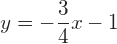 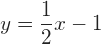 ii) A partir de las funciones representadas en el ejercicio anterior plantear y representar para cada caso una recta paralela y otra perpendicular de forma tal que en cada conjunto de ejes queden representadas las tres rectas.iii) Resolver los siguientes sistemas de ecuaciones: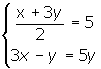 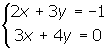 Segunda Semana: Triángulos rectángulos.i) Resolver los siguientes triángulos rectángulos y responder la pregunta solicitada.Los catetos de un triángulo rectángulo miden en 3 m y 4 m respectivamente. ¿Cuánto mide la hipotenusa?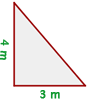 La hipotenusa de un triángulo rectángulo mide 5 m y uno de sus catetos 3 m. ¿Cuánto mide otro cateto?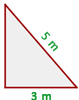           Potenciación 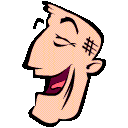                  2 4 =  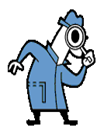 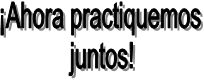 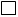 5          =      X    X   X    =  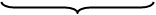 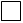 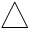                                     4 veces6 3      =      X    X   =  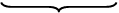 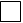 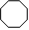                            veces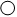 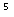   =    2 X 2 X 2 X          X            =  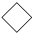 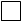 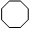 